Протокол собрания избирателей_________________________________________________________________ (указание места жительства, работы, службы, учебы) по выдвижению кандидатуры в состав ______________________________________________________(наименование избирательной комиссии)________________20	года(место проведения) Присутствовали	человек . Выборы председателя и секретаря собрания.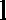 Предложены кандидатуры________________________________________________________________________________________________________________(фамилия, имя, отчество)Результаты голосования:«За»________________«Против»___________ «Воздержались» _____Решение собрания______________________________________________________________________________________________________________________2. Выдвижение в состав_____________________________________________(наименование (номер) избирательной комиссии, в случае выдвижения кандидатуры в состав участковой избирательной комиссии указывать ее номер) Кандидатуры_______________________________________________________(фамилия, имя, отчество)Список избирателей, принявших участие в голосовании, прилагается.2Результаты голосования:«За»________________«Против»____________«Воздержались»_______Решение собрания: _______________________________________________________________Председатель собрания:___________________________________________                           (подпись, расшифровка подписи)Секретарь собрания:___________________________________________________(подпись, расшифровка подписи)Список избирателей, принявших участие в работе собрания:№ п/пФИОГод рождения (в возрасте до 18 лет – дата рождения)Адрес места жительстваПодпись 